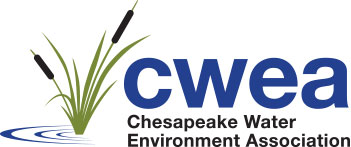 The Annual Business Meeting was conducted on August 30, 2018 in the Bay Front Ballroom of the Roland E. Powell Convention Center in Ocean City Maryland during the Tri-Association Conference.President Jennifer Kaberline called the meeting to order at approximately 12:30 PM.WELCOME and OPENING REMARKS – Jennifer KaberlineIntroduction of Voting Members and Executive AdministratorIntroduction of Tom Kunetz - WEF President-ElectAWARDS – various presentersWEF Delegate Award - Burt CurryManhole Award - Cece Nguyen and Cheryl PaulinPresident’s Award - Rebecca Winer-SkonovdWEF’s Public Education and Outreach Award will be awarded at WEFTEC 2018Baltimore City YH20 ProgramTREASURER’S REPORT – Cece NguyenPRESIDENT’S REPORT – Jennifer Kaberline5-S INDUCTESS 2018 – Alan WillPono HansonLaura Jo OakesAnna SantinoAndy Fitzsimons (still not present)ANNOUNCEMENT OF 2018-2019 CWEA OFFICERSEllen Frketic – PresidentAaron Hughes – President-ElectLaura Jo Oakes – Vice PresidentJennifer Kaberline – Past PresidentAlan Will – SecretaryCece Nguyen – TreasurerTim Wolfe – WEF DelegateJim Shelton – WEF DelegateGian Cossa – DC TrusteePrabhu Chandrasekeran – DE TrusteeClarence Beaverhoudt – MD TrusteeScott Harmon – Utility Member RepresentativePASSING OF THE GAVEL – Jennifer Kaberline to Ellen FrketicPAST PRESIDENT’S AWARD – Ellen Frketic presented to Jennifer KaberlinePRESIDENT’S MESSAGE – Ellen FrketicCONFERENCE ANNOUNCEMENTS – Ellen FrketicPresident Ellen Frketic declared the Annual Business Meeting adjourned at 2:00 PM